Compare indicators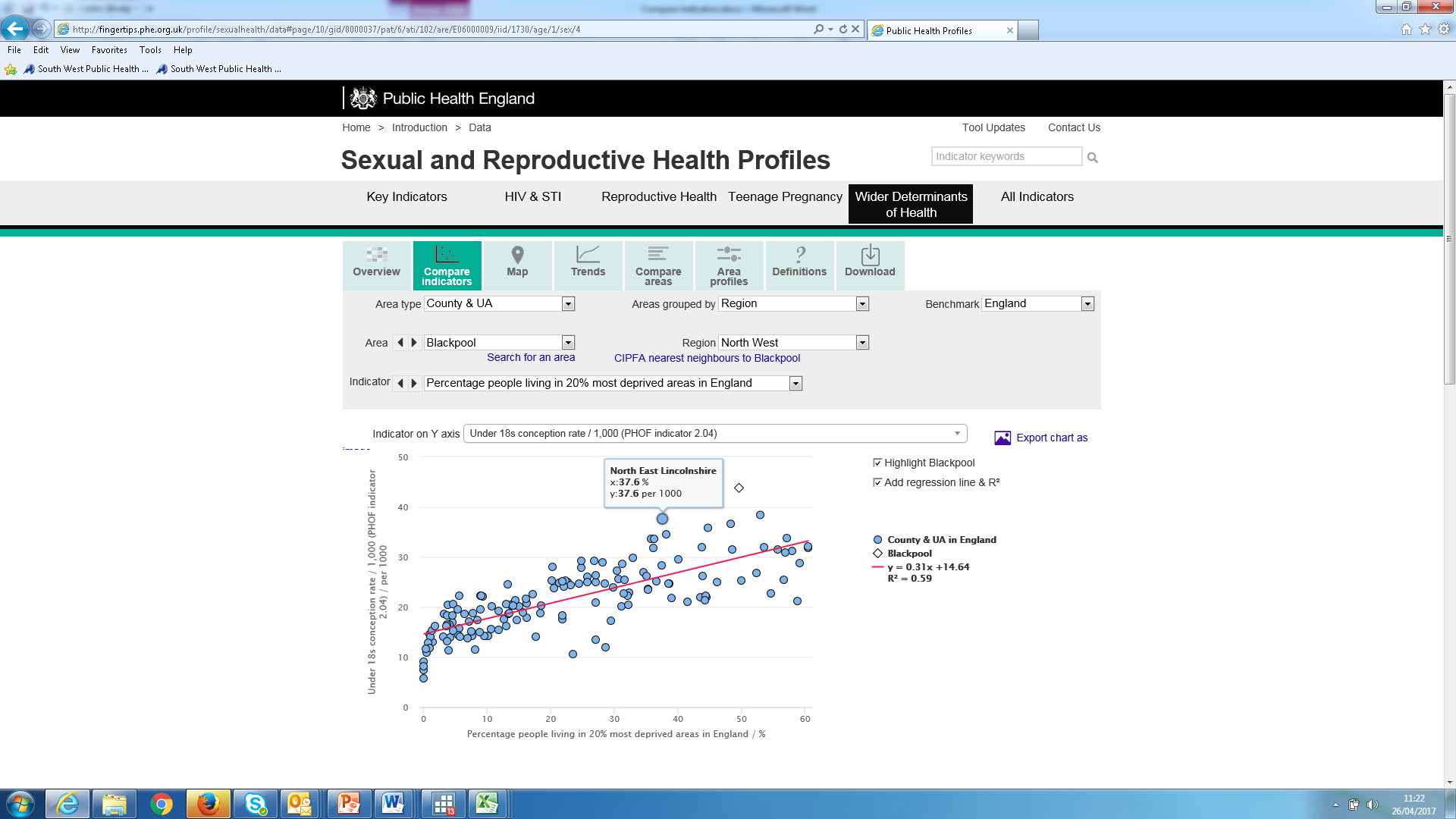 This 'scatter plot' function enables you to view the relationship between two indicators at the same time and to:Hover over the graph and select a local authority or PHE Centre to view values and/or highlight an organisation with a diamond to see how this relates to the position of othersDisplay a trend line and R2 value (‘correlation coefficient’) to summarise the relationship and determine if there is any association (‘correlation’) between the two indicators.Regarding the second option:Use the R2 value to determine the strength of association.A positive or negative value between 0.3 and 0.5 could be interpreted as a 'medium' association, and between 0.5 and 1 a 'large' association.A positive value means that as one indicator value increases the other increases (a 'positive relationship', the line slopes upwards from left to right).A negative value means that as one indicator value increases the other decreases (an 'inverse relationship', the line slopes downwards from left to right).A medium or large association does not imply that one factor causes the other — some other factor may be influencing both issues.Note that it is only possible to compare indicators for the latest available values. Indicator years being compared may differ. Alternatively, a time lag in the anticipated effect of a new intervention upon an outcome should be borne in mind when comparing their indicators for the latest values.